認知症VR体験会　　　参加申込書下記の必要事項をご記入の上、令和５年９月11日（月）までにFAXでお送りください。申込日　：　　令和５年　　　　月　　　　　日※後日、参加の可否についてはご連絡させていただきます。申し込み先成田市西部北地域包括支援センター　押畑支所FAX　　0476-22-8553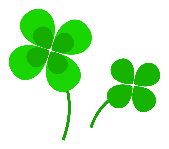 氏名連絡先お住いの地区（例：橋賀台）